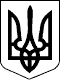 БЕРЕГІВСЬКА РАЙОННА ДЕРЖАВНА АДМІНІСТРАЦІЯЗАКАРПАТСЬКОЇ ОБЛАСТІР О З П О Р Я Д Ж Е Н Н Я__17.03.2021___                              Берегове                           №______54_____Про нагородження Подякою головирайонної державної адміністраціїВідповідно до статей 6 і 39 Закону України „Про місцеві державні адміністрації”:       Нагородити Подякою голови райдержадміністрації за сумлінну працю, досягнуті успіхи в навчально-виховній  роботі та  з  нагоди  відзначення 75 – річчя від дня заснування Виноградівської дитячої школи мистецтва імені Бели Бартока:Голова державної адміністрації                                                    Ігор ВАНТЮХБОНЬ Вікторію Карлівнувикладача – інструменталіста /фортепіано/ Виноградівської ДШМ ім.Бели БартокаІВАНЧО Йосипа Олексійовичапенсіонер, викладача хорових дисциплін Виноградівської ДШМ ім.Бели БартокаСВІТЕЛЬСЬКІ Мар’яну Адальбертівнувикладача – інструменталіста /фортепіано/ Виноградівської ДШМ ім.Бели БартокаСИЛИЦЬКУ Наталію Йосипівнувикладача – інструменталіста /фортепіано/ Виноградівської ДШМ ім.Бели БартокаТЕСЛИЧКО Здену Василівнавикладача – інструменталіста /фортепіано/ Виноградівської ДШМ ім.Бели БартокаТОВТ Юдіту Іванівнувикладача – інструменталіста /скрипка/ Виноградівської ДШМ ім.Бели БартокаФЕЄР Олександру Степанівнувикладача – інструменталіста /фортепіано/ Виноградівської ДШМ ім.Бели БартокаЮРТИН Оксану Михайлівнувикладача – інструменталіста /віолончель/ Виноградівської ДШМ ім.Бели Бартока